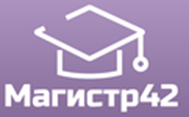 Всероссийский проект конкурсовметодических разработок уроков и внеклассных мероприятийдля педагогов и обучающихся.Публикуются списки победителей и призеров конкурса.Остальные участники получат сертификаты за участие.Рассылка наградных документов (до 20 декабря 2022 года). Просим Вас проверять периодически папку Спам в своей почте, рекомендуем добавить наш электронный адрес в список контактов Вашей почты, чтобы письма с документами  не попадали в Спам.Приказ № 28 от 13.12.2022 г.Всероссийский конкурс«Педагогическое мастерство»Всероссийский конкурс«Знания без границ»№ п/пФИОРЕГИОН1Скрипникова Александра ЕвгеньевнаРеспублика Адыгея2Попова Екатерина ФедоровнаАрхангельская область3Горбунова Оксана ПавловнаРеспублика Башкортостан  4Валиахметова  Дилара  АсраровнаРеспублика Башкортостан  5Вакуленко Инна  НиколаевнаБелгородская область  6Винограденко  Валентина  НиколаевнаБелгородская область  7Ефременко Алла ВладимировнаБелгородская область  8Саратник Галина ИвановнаВологодская область9Соснина Юлия БрониславовнаВологодская область10Поспелова Юлия МихайловнаВологодская область11Полякова Ольга ВладимировнаВологодская область12Касьянова Галина Николаевна                                              Борщева Людмила Геннадьевна                                         Мазаева Гульнара РозмухамедовнаВолгоградская область13Бурова Лариса ВячеславовнаВладимирская область14Ладыко ТатьянаАнатольевнаМаксимова Елена ВалентиновнаКемеровская область- Кузбасс15Гумерова Зинаида КирилловнаКрасноярский край16Нишкомаева Лариса ГеннадиевнаЛитвиненко Ольга АлександровнаРостовская область17Рыкалина О. В.Шац М. Л. Щербак М. А.Ананьева А.А. Поликарпов Е. А. Федорова О.И.Г. Санкт-Петербург18Лобанова Елена ВасильевнаСвердловская область19Краснова Евгения МихайловнаУльяновская область20Щекочихина Нина МихайловнаХМАО-Югра21Короленко Нина ВасильевнаЯНАО№ п/пФИОРЕГИОН1Шукова Татьяна ЛеонидовнаРеспублика Адыгея2Попова Екатерина ФедоровнаАрхангельская область3Вакуленко   Таисия  Александровна /Вакуленко Инна  НиколаевнаБелгородская  область  4Котова Вероника НиколаевнаБелгородская  область  5Волкова Анна ПавловнаКолотилова Евгения АлександровнаВологодская область6Демидова Наталия ВасильевнаВологодская область7Каширина Кристина АнатольевнаКемеровская область-Кузбасс8Ляпунова Елена ИвановнаРеспублика Коми9Вакилева ВикторияОзарничук Марина ВладимировнаГ. Краснодар10Пантелеева Наталья БорисовнаСвердловская область11Резникова Надежда ИвановнаБогданова Наталия ИвановнаГ. Волгоград